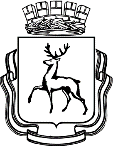 АДМИНИСТРАЦИЯ ГОРОДА НИЖНЕГО НОВГОРОДАДепартамент предпринимательства и туризмаП Р И К А ЗВ соответствии с положениями постановления администрации города Нижнего Новгорода от 23.04.2020 №1364 «О мерах по реализации Указа Губернатора Нижегородской области от 7 апреля 2020 года № 53 «О мерах поддержки организаций и лиц, пострадавших от распространения новой коронавирусной инфекции (COVID-19)» в связи с выявленными техническими ошибками.ПРИКАЗЫВАЮ:Внести изменения в п. 7 Приказа № 93 от 30.06.2020 об утверждении сводного реестра получателей финансовой помощи (субсидий) юридическим лицам и индивидуальным предпринимателям города Нижнего Новгорода, пострадавшим от распространения новой коронавирусной инфекции (COVID-19), в целях возмещения затрат на оплату коммунальных услуг в период действия режима повышенной готовности (Приложение № 1 к приказу департамента предпринимательства и туризма № 93 от 30.06.2020) в части изменения расчетного периода предоставления субсидии ИП Климова Елена Вячеславовна на возмещение оплаты коммунальных услуг с периода «с 28.03.2020 по 30.04.2020»  на период «с 30.04.2020 по 31.05.2020» в связи с технической ошибкой, допущенной в протоколе заседания городской комиссии по оказанию мер поддержки Приокского района №38 от 26.06.2020.Контроль оставляю за собой.Директор департамента 		     		                                                  И.Д. ЛагутинПриложение № 1к Приказу «О внесении изменений в Приказы об утверждении сводных реестров получателей субсидий»№О внесении изменений в Приказы об утверждении сводных реестров получателей субсидий №п.п.Район№ ПриказаДата комиссииНаименование организации, ФИО индивидуального предпринимателяИНН/КППОбъём субсидий (руб.)Период предоставления субсидий7Приокский9326.06.2020ИП Климова Елена Вячеславовна1510009239294627,95с 01.04.2020 по 31.05.2020